REGULAMENTO1. A AXL organiza, em colaboração com os clubes ou entidades que, para o efeito, integrem o calendário de torneios, o I Circuito de Xadrez de Semi-Rápidas da AXL da época de 2010/2011.2. Este Circuito tem classificação individual para cada torneio, cujo resultado acumulará para uma classificação geral do Circuito. 3. As provas integrantes do Circuito têm que ser disputadas no Distrito de Lisboa, são abertas a todos os interessados (filiados ou não na FPX) e devem ser torneios com as seguintes características técnicas: 3.1. Regras de semi-rápidas ao ritmo de jogo de 15 minutos ou 20 minutos de reflexão para cada jogador;3.2. Mínimo de 5 e máximo de 7 sessões;3.3. Os emparceiramentos serão efectuados pelo programa “swiss manager”, os desempates serão sempre os indicados pela FPX para as partidas semi-rápidas no Regulamento Geral de Competições;3.4. Os resultados serão enviados para contabilização de ELO de semi-rápidas da FPX;  3.5. Os locais de realização da prova devem ter um mínimo de capacidade para 30 jogadores, devendo no entanto, cada organização indicar no regulamento específico as vagas disponíveis para o seu torneio;3.6. Os torneios realizarem-se até 30 de Setembro de 2011 e serem anunciados com um mínimo de 5 dias úteis (1º torneio) e 10 dias úteis (restantes torneios) na página da AXL.4. As inscrições dos jogadores para cada torneio ser feitas até às 21H00 do anterior, para o email indicado por cada organização de torneio com conhecimento para o email da AXL: axl.axadrezlisboa@gmail.com. Podendo, desde que especificado no regulamento específico, algumas organizações aceitarem inscrições no local da prova com antecedência de 30 minutos sobre o início da mesma.5. As inscrições de cada organização que queira integrar o calendário deste circuito devem ser feitas para o email da axl.axadrezlisboa@gmail.com com a taxa de inscrição única de 10 euros, garantindo a AXL o apoio logístico i.e. material e relógios para a prova, a divulgação e a actualização das classificações do circuito. O pagamento das inscrições, das entidades organizadoras, deverá ser feito por transferência multibanco para a conta da AXL no Banco Santander Totta, NIB: 0018.0000.0198.4147.00177 com envio de comprovativo para o email acima indicado. 6. As taxas de inscrição individual, a indicar por cada organização, revertem para as entidades organizadoras, assegurando a AXL o envio para a contabilização ELO, caso seja cobrado algo pela FPX para essa contabilização, o encargo é da responsabilidade da entidade organizadora de cada prova.7. A classificação geral terá por base a classificação individual em cada torneio, contando para o efeito, as 3 melhores classificações individuais em 4 ou 5 torneio no total; 4 em 6 ou 7 torneios no total, 5 em 8 ou 9 torneios no total; 6 em 10 ou 11 torneios no total; 7 em 14 ou mais torneios no total. Em caso de empate conta a melhor classificação seguinte, o maior número de torneios jogados, o maior número de pontos conquistados em todos os torneios do circuito. Sendo da responsabilidade da AXL o apuramento da classificação final, com base nas classificações de cada torneio, bem como a sua divulgação prova a prova.8. Subsídios do circuito AXL, na classificação acumulada: 1º 50 euros; 2º 30 euros; 3º 20 euros; 4º 15 euros; 5º 10 euros, responsabilidade da AXL.9. Os prémios/subsídios de cada uma das provas, bem como a arbitragem, são da responsabilidade das entidades organizadoras;10. A inscrição em qualquer neste circuito implica a plena aceitação deste regulamento.11. Os casos omissos são resolvidos pela organização de cada prova e/ou pela Direcção da AXL, consoante o âmbito e as responsabilidades envolvidas.Calendário de torneios (ver estado Confirmado ou A confirmar): - 4 de Junho de 2011 (próximo sábado) Sport Lisboa e Amoreiras, Rua de Campolide nº11, 1º Dto – Confirmado;- 10 de Junho de 2011 (torneio da ACLC)A confirmar;- 18 ou 25 de Junho de 2011 (GERAP CHESS TOURNAMENT).A confirmar;- Setembro de 2011 (Sexta à noite, sábado ou domingo de Setembro) Torneio Fim de Época AXL. Confirmado.Lisboa, 30 de Maio de 2011A Direcção da A.X. LisboaNota:Estão em curso várias propostas de realização de provas para a integração deste Circuito. 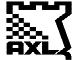 I Circuito de Xadrez de Semi-Rápidas da AXLÉpoca de 2010/2011